Request Reference: 16171520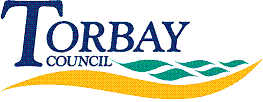 Date received: 17 February 2017Date response sent: 17 March 20171.	In the calendar years 2016 and 2015, did you have any Public Space Protection Orders in place? 	Yes, 1 at Hopes Nose, Torquay from September 2016.	If yes, please answer the following questions:2.	For the calendar years 2016 and 2015, how many Fixed Penalty Notices for breaking a PSPO did you issue? Please can this information be broken down into months. 	There were no Fixed Penalty Notices for breaking a PSPO issued3.	Please then detail for what offence or type of behaviour each FPN was issued for.	N/A4.	For each offence, how much was the offender fined?	N/A